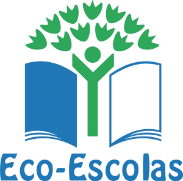 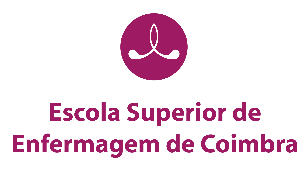 A tabela aqui apresentada foi elaborada pela estudante Ana Lopes, do 3º ano do curso de licenciatura em enfermagem da ESEnfC, coordenado pelo Prof. Carlos Silva. 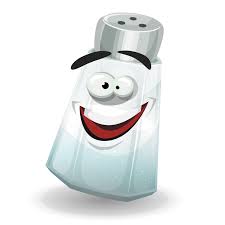 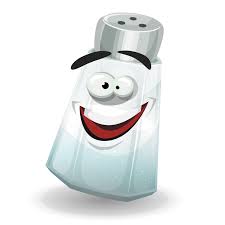 RODUTO ALIMENTARTABELA NUTRICIONALSAL por 100g ou 100 mlPreparado desidratado para creme de brócolos e couve flor 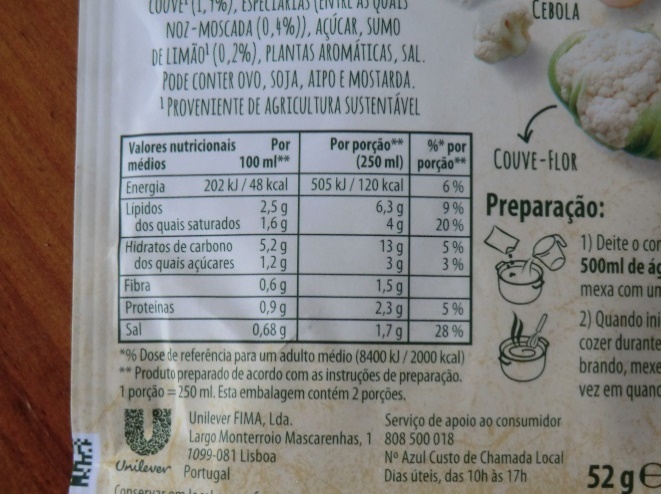 0,68 g(depois de preparada)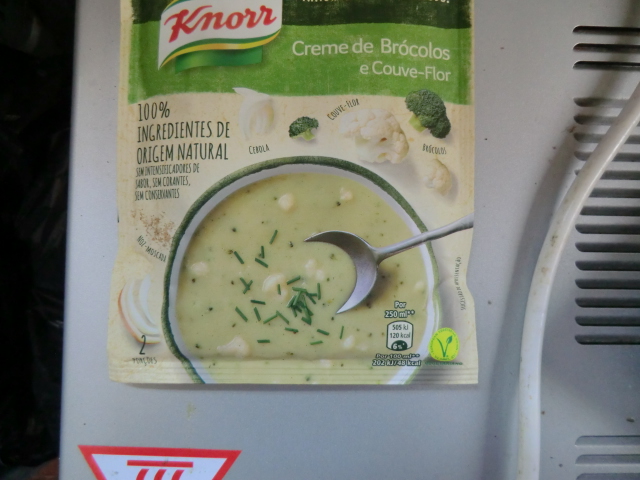 0,68 g(depois de preparada)Bacon fatiado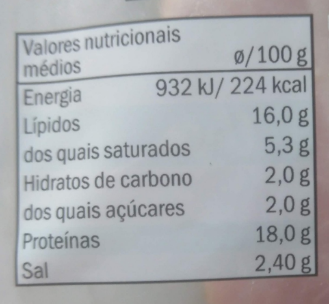 2,4g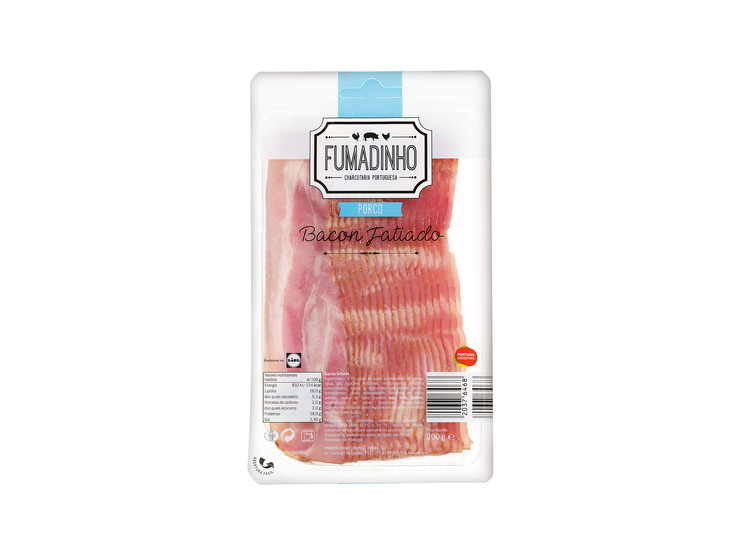 2,4gIogurte com Muesli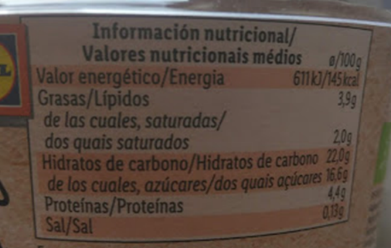 0,13g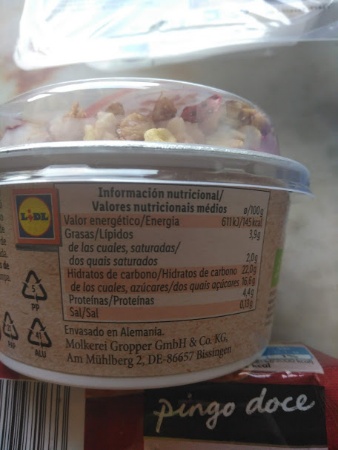 0,13gPão de leite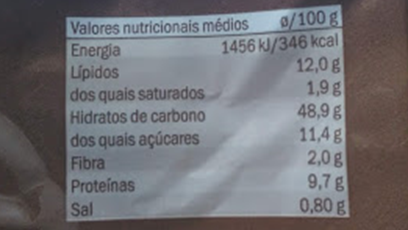 0,8g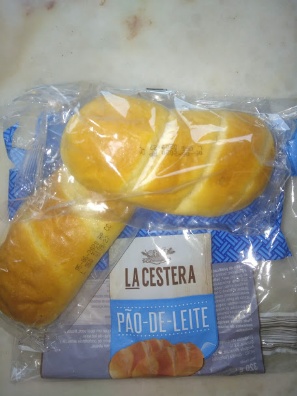 0,8gQueijo fatiado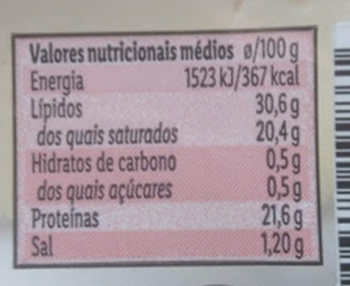 1,2g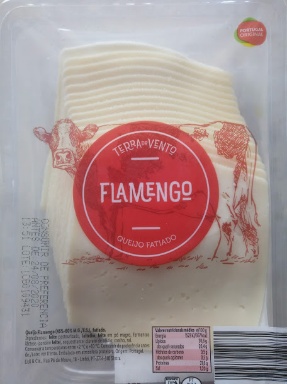 1,2g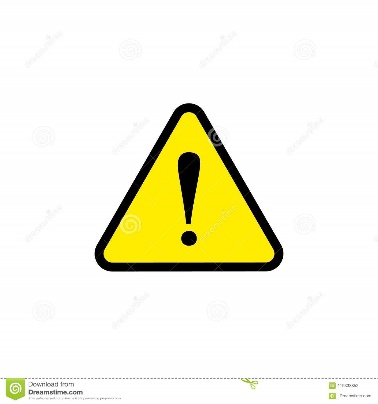 “O sal não faz mal”, …mas o consumo em excesso “está associado a várias doenças onde a mais crítica é a Hipertensão, que quando não é controlada pode levar a eventos fatais como o AVC ou o enfarte do miocárdio”SPHTA(s.d.)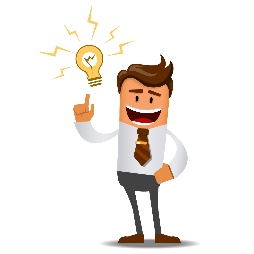 Faça as suas sopas adicionando no máximo 2g de sal por litro, usando colheres de medida próprias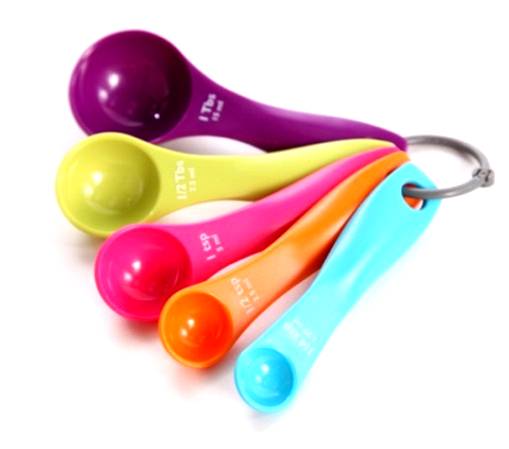     (Meta para 2020: projeto sopa.com; ARSC,2014)Evite o consumo regular de produtos pré confecionados, opte pela apresentação comercial de cada produto que contenha menos sal por cada 100g e não ultrapasse a porção diária recomendada.